Student Leadership Team – Application 2024-2025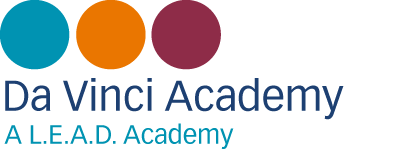 Thank you for your interest in joining our Leadership Team, please complete this form to support your application. Your completed application should be returned to Catherine Wragg (Education Welfare Officer) who is based in the Safeguarding Office.Students can apply for more than one positions within the Student Leadership Team. Please indicate your preference. 1 – 1st Choice, 2 – 2nd Choice etc.  Please refer to the person specification and outline of the role(s)Pupil NameYear GroupTutor Group Positions available to Year 11 (2024-2025) Positions available to Year 11 (2024-2025) Positions available to Year 11 (2024-2025) Positions available to Year 11 (2024-2025) Positions available to Year 11 (2024-2025) Positions available to Year 11 (2024-2025)Head StudentDeputy Head Student (Culture)Deputy Head Student (Care)Student Leader (Curriculum & Year 11)Student Leader (Joy, Charity & Year 9)Student Leader (MHWB & Year 10)Positions available to Year 10 (2024-2025)Positions available to Year 10 (2024-2025)Positions available to Year 10 (2024-2025)Student Leader(Anti-Bullying)Student Leader (Pupil Voice & Year 7)Student Leader (EDI & Year 8)Why should you be appointed to the role(s) you have expressed an interest in?What skills and experiences do you have that will enable you to become a successful member of the Student Leadership Team?What activities do you participate in both in and out of school with have added to your wider personal development?Having you been part of the Student Leadership Team before, if so, what roles did you undertake?Why do you want to become part of the academy Student Leadership Team for 2024-2025?OverviewOverviewOverviewOverviewOverviewRoleRecruitmentYear GroupSLT LinkResponsibilitiesHead Student Application – Shortlisted by SLT then elected by all staff via a democratic vote.11Miss ScattergoodOversight of Student Leadership TeamChair of Student CouncilTo be a role model to all students within the academy with regards to uniform, behaviour and attitude.To support at academy events throughout the academic year e.g. open evening and options evenings.To carry out a lunchtime duty once a week in unstructured areas. To support Year 6 students during transition week and in the first week of the new academic year; Promote their role through display boards, TV screens, tutor time and assemblies. Deputy Head Student (Culture)Application – Shortlisted by SLT then elected by all staff via a democratic vote.11Miss HowardOversight of Culture – Pupil Voice, EDI & CurriculumVice Chair of Student CouncilTo be a role model to all students within the academy with regards to uniform, behaviour and attitude.To support at academy events throughout the academic year e.g. open evening and options evenings.To carry out a lunchtime duty once a week in unstructured areas. To support Year 6 students during transition week and in the first week of the new academic year; Promote their role through display boards, TV screens, tutor time and assemblies. Deputy Head Student (Care)Application – Shortlisted by SLT then elected by all staff via a democratic vote.11Mrs CulverwellOversight of Care – Anti Bullying, Joy, Charity & MHWBVice Chair of Student CouncilTo be a role model to all students within the academy with regards to uniform, behaviour and attitude.To support at academy events throughout the academic year e.g. open evening and options evenings.To carry out a lunchtime duty once a week in unstructured areas. To support Year 6 students during transition week and in the first week of the new academic year; Promote their role through display boards, TV screens, tutor time and assemblies. Student Leader – Anti Bullying (Care)Application – Appointed by SLT10Mr WallLead Anti-Bullying AmbassadorsChair Anti-Bullying Ambassador meetingsTo be a role model to all students within the academy with regards to uniform, behaviour and attitude.To support at academy events throughout the academic year e.g. open evening and options evenings.To carry out a lunchtime duty once a week in unstructured areas. To support Year 6 students during transition week and in the first week of the new academic year; Promote their role through display boards, TV screens, tutor time and assemblies. Student Leader – Pupil Voice, Year 7 (Culture)Application – Appointed by SLT10Mr WilesLead on Pupil Voice Chair Year 7 student council meetingsTo be a role model to all students within the academy with regards to uniform, behaviour and attitude.To support at academy events throughout the academic year e.g. open evening and options evenings.To carry out a lunchtime duty once a week in unstructured areas. To support Year 6 students during transition week and in the first week of the new academic year; Promote their role through display boards, TV screens, tutor time and assemblies. Student Leader – EDI, Year 8 (Culture)Application – Appointed by SLT10Miss BradshawLead on EDI Chair Year 8 student council meetingsTo be a role model to all students within the academy with regards to uniform, behaviour and attitude.To support at academy events throughout the academic year e.g. open evening and options evenings.To carry out a lunchtime duty once a week in unstructured areas. To support Year 6 students during transition week and in the first week of the new academic year; Promote their role through display boards, TV screens, tutor time and assemblies. Student Leader – Joy, Charity & Year 9 (Care)Application – Appointed by SLT11Mrs McKenzieLead on Joy and Charity events.Chair Year 9 student council meetingsTo be a role model to all students within the academy with regards to uniform, behaviour and attitude.To support at academy events throughout the academic year e.g. open evening and options evenings.To carry out a lunchtime duty once a week in unstructured areas. To support Year 6 students during transition week and in the first week of the new academic year; Promote their role through display boards, TV screens, tutor time and assemblies. Student Leader – MHWB & Year 10 (Care)Application – Appointed by SLT11Mr MatherLead on MHWBChair Year 10 student council meetingsTo be a role model to all students within the academy with regards to uniform, behaviour and attitude.To support at academy events throughout the academic year e.g. open evening and options evenings.To carry out a lunchtime duty once a week in unstructured areas. To support Year 6 students during transition week and in the first week of the new academic year; Promote their role through display boards, TV screens, tutor time and assemblies. Student Leader – Curriculum & Year 11 (Culture)Application – Appointed by SLT11Mr GregoryLead on Curriculum ambassadors and feedbackChair Year 11 student council meetingsTo be a role model to all students within the academy with regards to uniform, behaviour and attitude.To support at academy events throughout the academic year e.g. open evening and options evenings.To carry out a lunchtime duty once a week in unstructured areas. To support Year 6 students during transition week and in the first week of the new academic year; Promote their role through display boards, TV screens, tutor time and assemblies. CriteriaEvidenceEssentialDesirableExcellent attendance & punctualityAttendance recordsXExcellent behaviourGo 4 schools recordsXAdhering to school rules in relation to uniform and equipmentSchool recordsXEvidence of adhering to and supporting a culture of kindnessConduct Logs & application XEvidence of at least good attitude to learning in all areasAttitude to learning dataXPrevious Experience in a Student Leadership roleApplication XExperience in speaking/presenting in front of others.ApplicationXExperience in supporting wider school events e.g. open eveningsApplicationXCommitment to upholding and promoting the values and ethos of the schoolApplication/School recordsXIntegrity/honesty and fairnessApplication/School recordsXCommitment to equalityApplication/School recordsXAbility to form positive relationships with others.Application/school recordsX